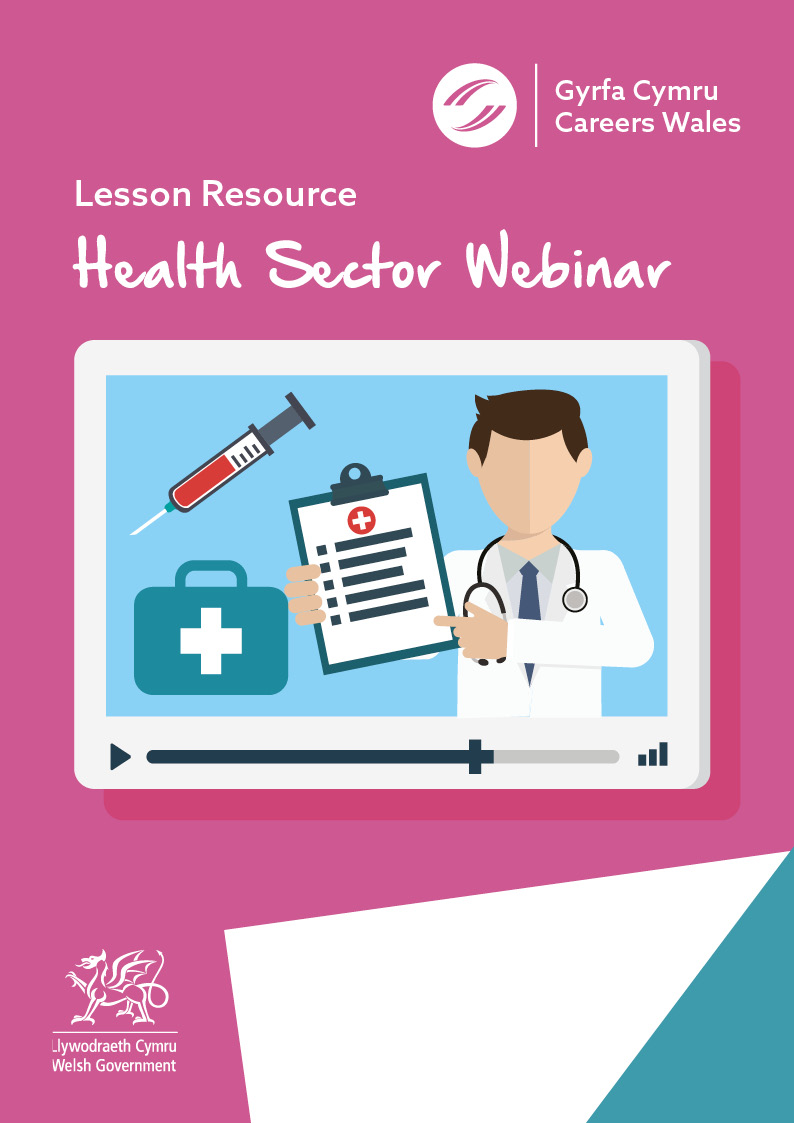 Name: …………………………………………………………Class: ……………………………Year Group: ……………………………Now watch the webinar -https://vimeo.com/user100455112/review/379237744/d2d6242970 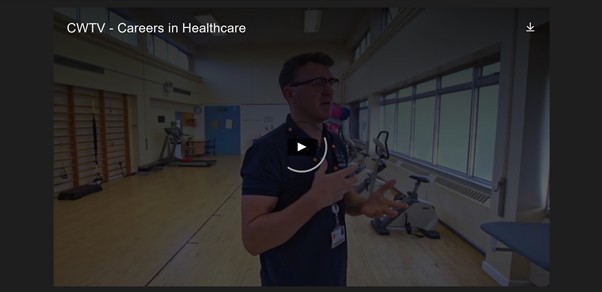 In your opinion, to work in the Health sector, employers are looking for people with which of the following required skills -CompassionInnovativeTeam playerBe able to work on your ownProblem solvingExcellent communication skillsFurther resources for Health sector research:Careers Wales website – www.careerswales.gov.walesNHS Wales Careers Site – www.weds.wales.nhs.uk/nhs-wales- careersTrain Work Live – www.trainworklivenorthwales.co.uk/NHS Jobs – www.jobs.nhs.uk/